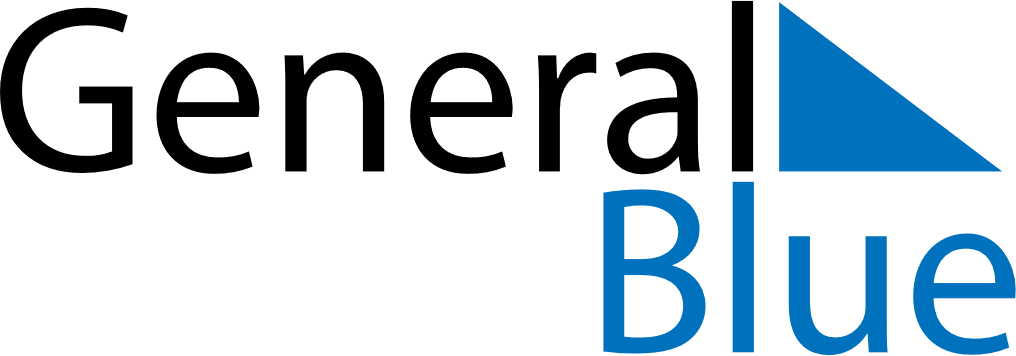 October 2020October 2020October 2020October 2020HungaryHungaryHungarySundayMondayTuesdayWednesdayThursdayFridayFridaySaturday1223456789910Memorial Day for the Martyrs of Arad11121314151616171819202122232324National DayNational Day2526272829303031